BIÊN BẢN GHI NHỚ HỢP TÁCGIỮA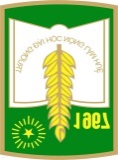 TRƯỜNG ĐẠI HỌC NÔNG LÂM, ĐẠI HỌC HUẾVÀTRƯỜNG/TRUNG TÂM/VIỆN/CÔNG TY/…CỘNG HÒA XÃ HỘI CHỦ NGHĨA VIỆT NAMĐộc lập – Tự do – Hạnh phúcHôm nay, ngày… tháng… năm ……, tại địa chỉ ……, chúng tôi gồm:BÊN A: TRƯỜNG ĐẠI HỌC NÔNG LÂM, ĐẠI HỌC HUẾĐịa chỉ: 102 Phùng Hưng, Phường Thuận Thành, Thành phố Huế, tỉnh Thừa Thiên HuếMã số thuế: 3300369629Điện thoại: 0234 3525049Người đại diện: Ông Trần Thanh Đức		Chức vụ: Hiệu trưởngBÊN B:TRƯỜNG/TRUNG TÂM/VIỆN/CÔNG TY/…Mã số thuế: …Điện thoại: …Người đại diện: …					Chức vụ: …Hai Bên cùng thỏa thuận và đồng ý ký kết Biên bản ghi nhớ hợp tác với các điều khoản sau:Điều 1. Mục tiêuHai Bên sẽ tiến hành các hoạt động hợp tác liên quan đến việc … vì lợi ích của hai Bên nhằm tăng cường hiểu biết lẫn nhau và đặc biệt nhằm:- Tạo nền tảng vững chắc cho các mối quan hệ hiện thời và trong tương lai giữa hai Bên;- Tăng cường năng lực của hai Bên;- …Điều 2. Các hình thức hợp tácHàng năm hoặc định kỳ, hai Bên sẽ thảo luận và quyết định các hình thức hợp tác tư pháp phù hợp với các thủ tục hiện hành và những ưu tiên chiến lược của các Bên, đặc biệt tập trung vào các vấn đề dưới đây:- …- …Điều 3. Nội dung chương trình hợp tácNhững nội dung hợp tác được liệt kê cụ thể trong những Phụ lục của Biên bản ghi nhớ này. Những lĩnh vực này sẽ được cập nhật và thay đổi theo thời gian thông qua những Phụ lục được hai bên ký kết.Điều 4. Điều khoản tài chínhĐiều 5. Bắt đầu và chấm dứt hiệu lựcBiên bản ghi nhớ này có hiệu lực kể từ ngày ký.Mỗi Bên có thể chấm dứt hiệu lực của Biên bản ghi nhớ này bằng việc gửi thông báo bằng văn bản cho Bên kia và việc chấm dứt sẽ có hiệu lực sau …. kể từ ngày Bên kia chính thức nhận được văn bản nói trên.Việc chấm dứt hiệu lực của Biên bản ghi nhớ không làm ảnh hưởng đến việc hoàn tất các dự án hoặc các hoạt động đang tiến hành theo các điều khoản mà hai Bên đã cam kết.Biên bản ghi nhớ này sẽ hết hiệu lực sau …. kể từ ngày ký. Hai Bên có thể xem xét để ký kết một thỏa thuận khác.BÊN ABÊN BTrần Thanh Đức…Ngày : …………………….Ngày: …………………….